»Ne glede kako dolga je pot, vedno moraš narediti prvi korak.«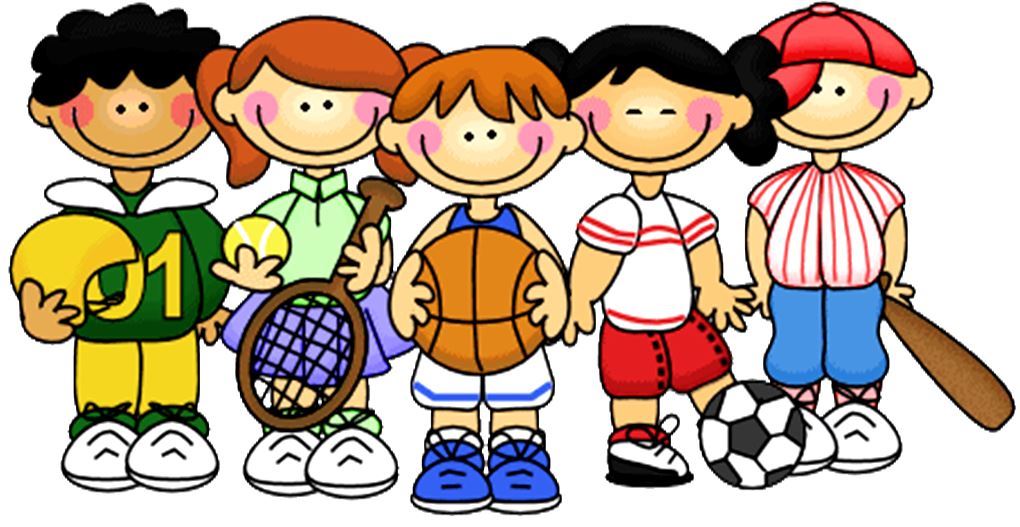 RAZGIBAJ SE, DA OSTANEŠ ZDRAVSreda, 3. 6. 2020Aktivnost 1:Ogrevanje: Hiter tek na mestu, hoja po črti, plazenje po vseh štirih.GIMNASTIČNE VAJE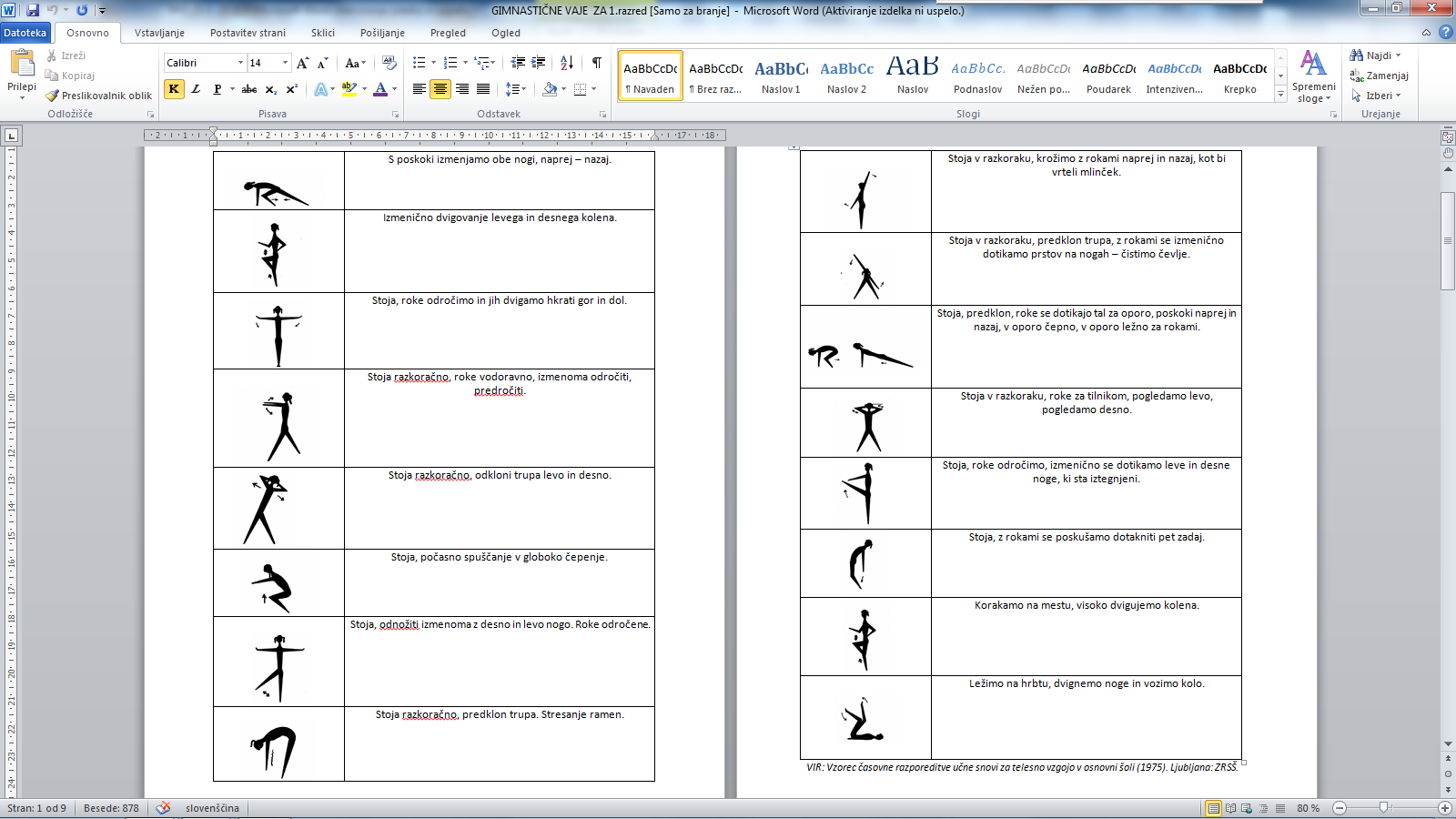 Aktivnost 2:VAJE ZA HRBTENICOhttps://www.youtube.com/watch?v=hJndUKMp3A8Aktivnost 3:IGRE Z ŽOGO V NARAVI (METANJE, LOVLJENJE, PODAJANJE, BRCANJE…)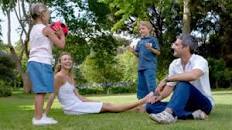 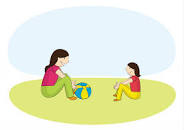 